JIHLAVSKÁ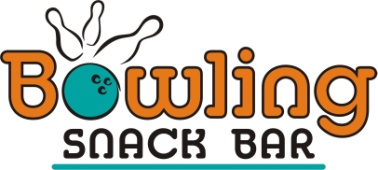 BOWLINGOVÁLIGAXVIII. ročníkpodzim 2017 - jaro 2018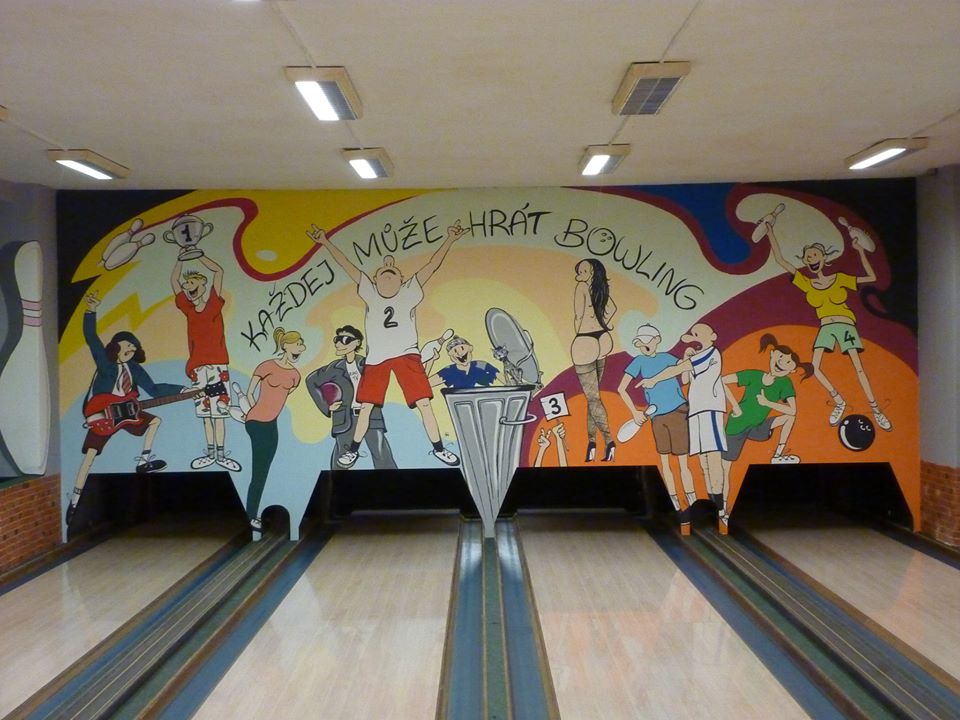 PRAVIDLA: Soutěž bude rozdělena do kol, ve kterých se družstva utkají systémem každý s každým(měsíčně cca 2 kola - říjen až květen – upřesnění termínů a rozlosování proběhne po uzávěrce přihlášek v říjnu 2017)Do zápasu nastupují družstva vždy se 3 hráči (max. počet hráčů v družstvu je neomezen,doporučujeme s ohledem na směnování a nemocnost alespoň 5 hráčů)V rámci soutěže družstev bude probíhat i soutěž jednotlivců v kategoriích – muži, ženy. Systém soutěže: Družstva nastupují k zápasu vždy se 3 hráči na jedné dráze – střídat hráče v průběhu hry není dovoleno. Trojice hráčů nastupuje ke hře pravidelně podle pořadí uvedeném dozápisu o utkání, který před zahájením zápasu vyplní kapitán nebo jeho zástupce. Každý hráč má nárok na 3 tréninkové hody a to pouze před prvním zápasem (platí i pro náhradníky). Soupeřící družstva hrají vždy na dráhách vedle sebe (1. s 2. a 3. se 4. dráhou). Přené rozlosování daného hracího dne obdrží určený zástupce družstva e-mailemtýden před hracím dnem a během ligy odehrají družstva svůj vzájemný zápas vždy střídavě na jiné dráze. Dojde-li k poruše dráhy, odehrají se zápasy pouze na páru drah, který bude funkční. Zbylé zápasy se odehrají v náhradním termínu.V jiných případech nelze své zápasy odložit a odehrát v jiném termínu. Pokud se tým nebude moci zúčastnit, budou jeho zápasy kontumovány a soupeř odehraje své hry pouze pro celkový průměr a pořadí jednotlivců.Bodování družstev: Vítězné družstvo obdrží 2 body, poražený zůstává bez bodu. V případě remízy si družstva rozdělí po 1 bodu. O celkovém pořadí rozhoduje počet získaných bodů. V případě rovnosti rozhoduje průměrný nához družstva na zápas, poté vzájemné zápasy a nakonec sražené kuželky v těchto zápasech. Pokud by ani toto nerozhodlo, o pořadí bude odehrán doplňkový zápas dle pravidel (dráhy budou losovány) Doplňkovou soutěží družstev je nejvyšší nához družstva v jedné hře. Handicapy :  Ženám se ke každé hře připočítá 10 bodů. Startovné a úhrada poplatků:Startovné pro družstvo činí bez ohledu na počet hráčů 1000,- Kč a platí se před začátkem prvního soutěžního kola.Družstvo uhradí za každý hrací den poplatek za pronájem drah. Ten bude zvýhodněnýoproti standardním cenám. Poplatek bude vypočítán po skončení posledního zápasu kola a podělen mezi družstva. Registrace: Každé družstvo je povinno se včas dostavit ke svému prvnímu zápasu hracího dne – čekací lhůta 5 min.  Pokud to situace, soupeři a rozlosování dovolí, je možné po předchozí domluvě mezi družstvy a organizátorem, přehodit pořadí zápasů. Podmínkou je informovat zainteresované osoby (hráči dotčených týmů, organizátor a personál bowlingu) nejpozdějido 12. hodin hracího dne.Pokud se některé družstvo nedostaví k hracímu dni, budou jeho zápasy kontumovány ve prospěch soupeře, který si své hody odháže pro celkový průměr a soutěž jednotlivců!! Termíny: Předběžně -  1. hrací den - pondělí 23. 10. 2017 Hrací dny: 1x za dva týdny pondělí dle rozpisu, který bude vypracován po uzavření přihlášek ke dni 2. 10. 2017. Případné změny rozpisu jsou možné po dohodě s organizátorema všemi zúčastněnými družstvy (např. vánoční svátky, jarní prázdniny)Přestupy a hostování : - Hráče lze doplňovat do soupisky v průběhu ročníku.  - Hráč během ročníku nemůže hrát ve více družstvech najednou - Hráč může přestoupit do jiného družstva, pokud ještě nehrál za družstvo, ve kterém je zapsán, více jak 2 zápasy- Hráč, který během prvních 5 kol odehrál pouze 10 nebo méně zápasů, může být uvolněn do jiného družstva na hostování do konce sezóny.  SOUTĚŽ JEDNOTLIVCŮ: Současně se soutěží družstev bude probíhat soutěž jednotlivců o nejlepšího muže a nejlepší ženu. Dále také soutěž o nejvyšší nához v obou kategoriích . O pořadí bude rozhodovat dosažený průměr ze všech odehraných her, v případě rovnosti vyšší počet odehraných zápasů a dále dosažený vyšší nához během celého ročníku. Pokud ani toto nerozhodne o vítězi nebo pořadí, bude následovat rozhoz  =  3 hody na každé dráze a rozhodne součet z těchto hodů.Hráč(ka) musí mít odehráno minimálně 40% možných utkání!Výsledky dosažené v lize nejsou započítávány do žádných dalších soutěží a akcí Bowling snack baru.Ocenění družstev a hráčů: 1. Vítězné družstvo obdrží putovní pohár, který bude vystaven v bowling snack baru se štítkemvítěze daného ročníku. 2. Družstva : 1. až 3. místo – pohár  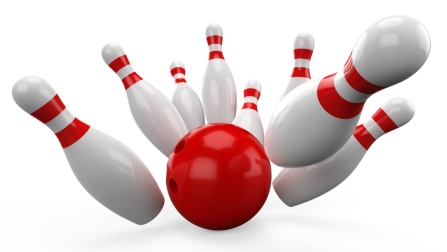 3. Jednotlivci :muži - 1. až 3. místo  – pohárek nejvyšší nához – pohárek ženy -  1. až 3. místo  – pohárek nejvyšší nához – pohárek Dále pak věcné ceny od sponzorů, šampaňské, víno, pivo apod.Kontakt : Své dotazy a připomínky adresujte na obsluhu Bowlig snack baru, Havlíčkova 58, Jihlava nebo na e-mail: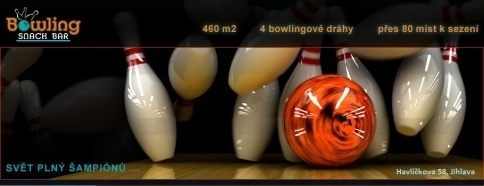  info@bowlingsnackbar.cz nebo brumbalon@seznam.czZÁVAZNÁ PŘIHLÁŠKANÁZEV DRUŽSTVA :  Telefonní kontakt na jednoho hráče je povinný – změny termínu atd. Vyplněné prosím zašlete na e-mail info@bowlingsnackbar.cz  nebo odevzdejte u obsluhy nejpozději do 2. 10. 2017 Do 10. 10. 2017 budou zástupci družstev informováni o přesném termínu zahájení ligy a dalším rozlosování.Plánován je 1. hrací den - pondělí 23. 10. 2017Hodina bude upřesněna dle počtu startujících týmů  Na tomto místě přivítáme Vaše návrhy a připomínky k propozicím popsaných v úvodu!!! BONUS KARTAPokud družstvo uhradí startovné, obdrží na vyžádání při prvním zápase bonus kartu, která má platnost 1 měsíc. Po vyčerpání si může vyžádat  u obsluhy další bonus kartu.Každé družstvo má nárok, po odehrání 5 tréninkových hodin v daném období na1 hodinu bowlingové dráhy zdarmaJe nutné po odehrání a zaplacení, nechat si počet těchto hodin potvrdit do připravené tabulky.  Zamlouvat dráhy můžete od 14:30 hod. na telefonu  567 301 353  BOWLING SNACK BAR  HAVLÍČKOVA 58 586 01 Jihlava HráčiJméno hráče/přezdívkaKontakt (telefon, e-mail)1. kapitán2. zástupce3.4.5.6.7.8.BONUS KARTABONUS KARTABONUS KARTADružstvo: Družstvo: Družstvo: Platnost: Platnost: Platnost: Datum/podpis organizátora: Datum/podpis organizátora: Datum/podpis organizátora: HodinaDatumPodpis obsluhy1.2.3.4.5.6. ZDARAMA6. ZDARAMA6. ZDARAMA